МИНИСТЕРСТВО ПРОСВЕЩЕНИЯ РОССИЙСКОЙ ФЕДЕРАЦИИРОССИЙСКАЯ АКАДЕМИЯ ОБРАЗОВАНИЯМИНИСТЕРСТВО ОБРАЗОВАНИЯ И НАУКИ РЕСПУБЛИКИ БАШКОРТОСТАНФГБОУ ВО «БАШКИРСКИЙ ГОСУДАРСТВЕННЫЙ ПЕДАГОГИЧЕСКИЙУНИВЕРСИТЕТ им. М. АКМУЛЛЫ»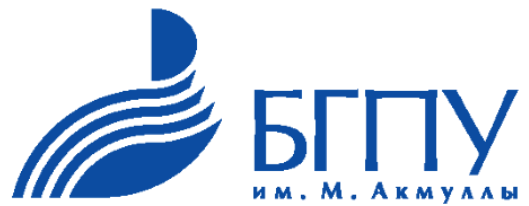 Международная научно-практическая конференция«ТРАДИЦИИ И ИННОВАЦИИ В НАЦИОНАЛЬНЫХ СИСТЕМАХ ОБРАЗОВАНИЯ»14-15 декабря 2021 г.г. УфаИНФОРМАЦИОННОЕ ПИСЬМОУважаемые коллеги!Приглашаем вас принять участие в работе Международной научно-практической конференции «Традиции и инновации в национальных системах образования», которая состоится 14 декабря 2021 года.Конференция проводится в рамках Национального педагогического форума, её целью является обобщение, представление и экстраполяция  лучших  практик высшего педагогического образования, продвижение инновационного опыта научно-педагогических коллективов и научных школ вузов, распространение идей и принципов  сотрудничества вузов-партнеров евразийского образовательного ареала с учетом мировых тенденций и инноваций.  В работе конференции предполагается участие ученых и педагогов в сфере высшей педагогической школы международного, национального, регионального уровней образования, представители научных школ и ведущих научных коллективов вузов, координаторы вузов-партнеров УШОС, новаторы дошкольного, школьного, среднего профессионального и высшего педагогического образования. В конференции могут принять участие представители педагогических ассоциаций и сообществ, педагоги и студенты вузов-партнеров, аспиранты, учителя, работники сферы образования, науки  и искусства.Дата проведения: 14 декабря 2021 года Место проведения: РФ, Республика Башкортостан,г.Уфа, ул.Заки Валиди, 2,Конгресс-холл «Торатау», конференц-зал №1, 1 этажРабочие языки конференции: русский, английский.Основные направления работы конференции:1.	Цифровое образование: возможности и перспективы. 2.	Музыкальное и хореографическое образование: традиции, перспективы, инновации.3.	Научно-проектное сотрудничество вузов – партнеров евразийского образовательного ареала. 4.	Актуальные проблемы методической деятельности в дошкольном образовании.5.	Теория и практика в решении проблем образования, коррекции и интеграции детей с ОВЗ.6.	Современный педагог в полилингвальном и поликультурном пространстве.7. Полифункциональный педагог современной сельской школы: проблемы  и достижения.8. Семья и ребенок в современном социуме: проблемы и перспективы.В рамках конференции планируется организация пленарного заседания, работы секций по заявленным направлениям в очной и дистанционной форме (онлайн-подключение). Участие в конференции возможно в очной (выступление с докладом), дистанционной (выступление с докладом в рамках онлайн-подключения), заочной (публикация), дистанционно-заочной (выступление с докладом в рамках онлайн-подключения и публикация) форме.По итогам конференции планируется издание электронного варианта сборника материалов с его последующим размещением в системе РИНЦ. Материалы конференции также будут доступны на сайте http://www.bspu.ru. Условия участия в конференцииДля участия в конференции необходимо до 1 декабря 2021 г. направить на e-mail pedconf@yandex.ru следующие материалы, указав в теме письма: «Материалы конференции – Традиции и инновации в национальных системах образования -2021»:заявка (название файла – Иванов ИИ_заявка) – Приложение 1.текст статьи, оформленной в соответствии с установленными правилами (название файла – Иванов_статья.doc);Материалы, не имеющие прямого отношения к содержанию конференции, могут быть отклонены. Присланные работы должны быть результатом деятельности автора, при этом уровень оригинальности текста должен составлять не менее 70%.Требования к оформлению материалов конференцииТекст статьи объемом не менее 3 страниц должен быть набран на компьютере в формат MS Word с расширением *doс.Шрифт Times New Roman, размер шрифта 14, межстрочный интервал – одинарный, выравнивание по ширине. Абзацный отступ 1,25 задаётся автоматически. Параметры страницы: поля со всех сторон – 2,5 см. Страницы не нумеруются.Статьи бакалавров и магистрантов принимаются только в соавторстве с научным руководителем.В левом углу - обязательный индекс УДК.На следующей строке в правом углу строчными буквами курсивом печатаются инициалы и фамилия автора (авторов) с указанием ученой степени и должности, ниже название вуза.На следующей строке печатается название работы, печатается без переноса, прописными буквами, полужирным шрифтом, по центру (в конце названия работы точка не ставится) (Приложение 2).Далее следует текст статьи.Выделения в тексте допускаются только курсивом, полужирный шрифт, разрядка и подчеркивание исключаются.Ссылки на литературу оформляются по тексту в квадратных скобках (порядковый номер по списку и страница цитируемого источника, например, [1, с.44]). Список литературы (не более 10 источников) печатается после основного текста 12 шрифтом. Рисунки, таблицы (размер шрифта 12) помещаются в тексте. Границы таблиц не должны выходить за параметры страниц. Рисунки и таблицы должны иметь название.Оргкомитет оставляет за собой право отказать в публикации статьи, если оформление не соответствует указанным правилам.Не принимаются к изданию следующие материалы:- публикации, не имеющие ссылок на источники и список литературы, а также со ссылками и списком литературы, оформленными не в соответствии с ГОСТ 7.05-2008 «Библиографическая запись. Библиографическое описание. Общие требования и правила составления» (образец ниже); - публикации, присланные после 1 декабря 2021 г.Оплата за публикацию не предусмотрена.Контактная информация:Почтовый адрес Оргкомитета: 450076 Россия, Республика Башкортостан, г. Уфа, ул. Чернышевского, 25а, к. 301, ФГБОУ ВО «Башкирский государственный педагогический университет им. М. Акмуллы», дирекция института педагогикиE-mail: pedconf@yandex.ru Телефон: 8(347) 246-24-09 (дирекция института педагогики)С уважением, Оргкомитет конференцииПриложение 1ЗАЯВКАна участие в  Международной научно-практической конференции «Традиции и инновации в национальных системах образования»*Внимание! Поля, отмеченные звездочкой, обязательны для заполнения Приложение 2Пример оформленияУДК 373.878Гущенская К.С., студент Политаева Т.И, к.п.н., доцентРФ, г. Уфа, ФГБОУ ВО «БГПУ им. М. Акмуллы»ВЛИЯНИЕ ТЕМПЕРАМЕНТА УЧАЩЕГОСЯ-МУЗЫКАНТА НА ПОДГОТОВКУ К КОНЦЕРТНОМУ ВЫСТУПЛЕНИЮКонцертное выступление является одним из самых сложных видов творческой деятельности, которая требует от концертного исполнителя серьезных эмоциональных, волевых, личностных, физиологических вложений. В процессе публичного исполнения музыкального произведения в различной степени проявляются все стороны человеческой натуры, которые могут выражаться в проявлении эмоциональности на сцене, глубине творческой фантазии, виртуозности исполнительского мастерства, физической выносливости при длительных концертных выступлениях.Список литературыАбдуллин Э.Б. Теория музыкального образования: учебник для студ. высш. пед. учеб. заведений [Текст] / Э.Б. Абдуллин, Е.В. Николаева. – М.: Академия, 2004. – 336 с.Макарова К.В. Психология человека: Учебное пособие [Текст] / К.В. Макарова, О.А. Таллина. – М.: МПГУ, 2011. – 160 с.Савельева Е.А. О художественных способностях детей [Текст] / Е.А. Савельева // Управление современной школой. Завуч. – 2000. – № 6. – С.132-137.Фамилия*Имя*Отчество*Ученая степеньУченое званиеОрганизация*Должность*Адрес для переписки (с индексом)*Телефон*E-mail*Секция (название полностью)*Форма участия* (выступление с докладом/ публикация в сборнике)Название статьи